Publicado en Madrid el 30/05/2024 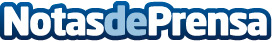 Regent y el equipo F1 Aston Martin Aramco presentan un nuevo y exclusivo viajeRegent Seven Seas Cruises, la línea de cruceros de ultralujo líder en el mundo, y el icónico equipo F1 Aston Martin Aramco, han anunciado la siguiente fase de su exclusiva asociación, colaborando en un emocionante nuevo viaje destacado que recorrerá el Mediterráneo en el verano de 2025Datos de contacto:Alejandra GarcíaUn Mundo de Cruceros934125137Nota de prensa publicada en: https://www.notasdeprensa.es/regent-y-el-equipo-f1-aston-martin-aramco_1 Categorias: Nacional Viaje Automovilismo Entretenimiento Nautica Turismo Otros deportes http://www.notasdeprensa.es